ПРОТОКОЛ заседания конкурсной комиссииТамбовского ВРЗ АО «ВРМ»04.04.2018										№ ______Присутствовали:Председатель конкурсной комиссииЗам. председателя конкурсной комиссииЧлены конкурсной комиссииПовестка дня:     О подведении итогов открытого конкурса № 008/ТВРЗ/2018 на право заключения договора по капитальному ремонту мягкой кровли термообрубного участка литейного цеха инв. №1013, находящегося на балансовом учете Тамбовского вагоноремонтного завода АО «ВРМ» в 2018 году.     Информация представлена начальником энерго-механического отдела – главным энергетиком Узких С.В.Комиссия решила:Согласиться с выводами и предложениями экспертной группы (протокол от 03.04.2018 г. № 008/ТВРЗ/ЭГ)В связи с тем, что по итогам рассмотрения конкурсных заявок, требованиям открытого конкурса соответствует одна конкурсная заявка, признать открытый конкурс № 008/ТВРЗ/2018 несостоявшимся, согласно пп. 2) п. 2.9.9. конкурсной документации открытого конкурса.	Решение принято единогласно.Подписи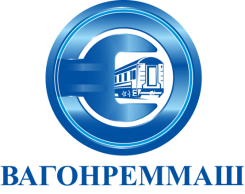 АКЦИОНЕРНОЕ ОБЩЕСТВО «ВАГОНРЕММАШ»Филиал Тамбовский вагоноремонтный завод392009, г. Тамбов, пл. Мастерских, д. 1тел. (4752) 44-49-59, факс 44-49-02, e-mail: tvrz@vagonremmash.ru